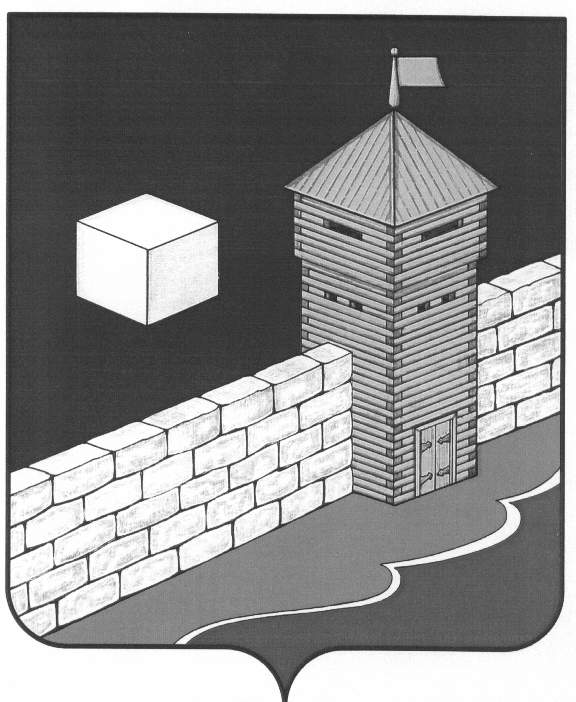 АДМИНИСТРАЦИЯ ЕТКУЛЬСКОГО МУНИЦИПАЛЬНОГО РАЙОНАПОСТАНОВЛЕНИЕ 02.08.2016г. № 204            с.ЕткульО подготовке проекта планировки и проекта межевания территории	Руководствуясь статьей 45 Градостроительного кодекса Российской Федерации, пунктом 20 статьи 17 Федерального закона № 131-ФЗ от 06.10.2003 «Об общих принципах организации местного самоуправления в Российской Федерации», рассмотрев заявление директора ООО «Коелга - Сервис» А.Г. Барчук,     администрация Еткульского муниципального района ПОСТАНОВЛЯЕТ:	Подготовить проект планировки и проект межевания территории земельного участка под строительство инженерных сетей предприятия с целью питания и приема мощности от двух автоматизированных блок модульных электростанций ROLT PSG (2145 кВт. 6,3 кВ).Глава Еткульскогомуниципального района 				                   В.Н. Головчинский